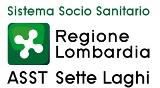 Oggetto: Tipologie di procedimento S.S. Controllo di Gestione e ProgrammazioneData Iniziale: 27/12/2017Data Aggiornamento: 8/6/2020Oggetto: Tipologie di procedimento S.S. Controllo di Gestione e ProgrammazioneData Iniziale: 27/12/2017Data Aggiornamento: 8/6/2020Oggetto: Tipologie di procedimento S.S. Controllo di Gestione e ProgrammazioneData Iniziale: 27/12/2017Data Aggiornamento: 8/6/2020Oggetto: Tipologie di procedimento S.S. Controllo di Gestione e ProgrammazioneData Iniziale: 27/12/2017Data Aggiornamento: 8/6/2020Oggetto: Tipologie di procedimento S.S. Controllo di Gestione e ProgrammazioneData Iniziale: 27/12/2017Data Aggiornamento: 8/6/2020Oggetto: Tipologie di procedimento S.S. Controllo di Gestione e ProgrammazioneData Iniziale: 27/12/2017Data Aggiornamento: 8/6/2020Oggetto: Tipologie di procedimento S.S. Controllo di Gestione e ProgrammazioneData Iniziale: 27/12/2017Data Aggiornamento: 8/6/2020Oggetto: Tipologie di procedimento S.S. Controllo di Gestione e ProgrammazioneData Iniziale: 27/12/2017Data Aggiornamento: 8/6/2020Oggetto: Tipologie di procedimento S.S. Controllo di Gestione e ProgrammazioneData Iniziale: 27/12/2017Data Aggiornamento: 8/6/2020Oggetto: Tipologie di procedimento S.S. Controllo di Gestione e ProgrammazioneData Iniziale: 27/12/2017Data Aggiornamento: 8/6/2020Oggetto: Tipologie di procedimento S.S. Controllo di Gestione e ProgrammazioneData Iniziale: 27/12/2017Data Aggiornamento: 8/6/2020Oggetto: Tipologie di procedimento S.S. Controllo di Gestione e ProgrammazioneData Iniziale: 27/12/2017Data Aggiornamento: 8/6/2020Oggetto: Tipologie di procedimento S.S. Controllo di Gestione e ProgrammazioneData Iniziale: 27/12/2017Data Aggiornamento: 8/6/2020Oggetto: Tipologie di procedimento S.S. Controllo di Gestione e ProgrammazioneData Iniziale: 27/12/2017Data Aggiornamento: 8/6/2020UO RESPONSABILE DELL'ISTRUTTORIATIPO PROCEDIMENTOFONTE NORMATIVA O MOTIVAZIONERESPONSABILE DEL PROCEDIMENTO RECAPITO TELEFONICOPOSTA ELETTRONICATERMINE FISSATO IN SEDE DI DISCIPLINA NORMATIVA DEL PROCEDIMENTO PER LA CONCLUSIONE CON ADOZIONE DI UN PROVVEDIMENTO ESPRESSO E OGNI ALTRO TERMINE PROCEDIMENTALE RILEVANTEOVE DIVERSO, UFFICIO CUI COMPETE ADOZIONE DEL PROVVEDIMENTO FINALE,RESPONSABILE UFFICIO RECAPITO TELEFONICO POSTA ELETTRONICAMODALITA' CON LE QUALI GLI INTERESSATI POSSONO OTTENERE INFORMAZIONI RELATIVE AI PROCEDIMENTI CHE LI RIGUARDANOPROCEDIMENTI PER I QUALI IL PROVVEDIMENTO DELL'AMMINISTRAZIONE PUO' ESSERE SOSTITUITO DA UNA DICHIARAZIONE DELL'INTERESSATO OVVERO IL PROCEDIMENTO PUO' CONCLUDERSI CON IL SILENZIO/ASSENSODELL'AMMINISTRAZIONESTRUMENTI DI TUTELA AMMINISTRATIVA E GIURISDIZIONALE IN FAVORE DELL'INTERESSATOLINK DI ACCESSO AL SERVIZIO ON-LINE OVE DISPONIBILEMODALITA' PER L'EFFETTUAZIONE DEI PAGAMENTISOGGETTO A CUI E' ATTRIBUITO IN CASO DI INERZIA IL POTERE SOSTITUTIVO, nonché MODALITA' PER ATTIVARE TALE POTERE.RECAPITI TELEFONICI POSTA ELETTRONICARISULTATI DELLE CUSTOMER SATISFACTIONPROCEDIMENTI AD ISTANZA DI PARTE: ATTI E DOCUMENTI DA ALLEGARE E MODULISTICA NECESSARIA (COMPRESI FAC SIMILE PER AUTOCERTIFICAZIONI)UFFICI AI QUALI RIVOLGERSI PER INFORMAZIONI:ORARIRECAPITI (TELEFONO/MAIL)Controllo di Gestione e ProgrammazioneValutazione del Direttore GeneraleDelibera di Giunta Regionalepaolo.covacich@asst-settelaghi.it Tel. 0332/278.070Secondo quanto stabilito nella fonte normativanon applicabilemail, posta ordinarianon applicabilenon applicabilenon applicabilenon applicabilenon applicabilenon applicabilenon applicabileControllo di Gestione e ProgrammazioneViale Borri n. 57palazzina 13 piano secondo lun/ven previo appuntamento 0332/278.070controllo.gestione@asst-settelaghi.itControllo di Gestione e ProgrammazionePiano delle performanceD.lgs 150/2009; L.190/2012; D.P.R. 105/2016paolo.covacich@asst-settelaghi.it Tel. 0332/278.070Secondo quanto stabilito nella fonte normativanon applicabilemail, posta ordinarianon applicabilenon applicabilenon applicabilenon applicabilenon applicabilenon applicabilenon applicabileControllo di Gestione e ProgrammazioneViale Borri n. 57palazzina 13 piano secondo lun/ven previo appuntamento 0332/278.070controllo.gestione@asst-settelaghi.itControllo di Gestione e ProgrammazionePredisposizione e rendicontazione dei flussi Sanitari, Sociosanitari ed economici relativi alla quadratura Coge- CoanLeggi, decreti, delibere di giunta e decreti di Regione Lombardiapaolo.covacich@asst-settelaghi.it Tel. 0332/278.070Secondo quanto stabilito nella fonte normativanon applicabilemail, posta ordinarianon applicabilenon applicabilenon applicabilenon applicabilenon applicabilenon applicabilenon applicabileControllo di Gestione e ProgrammazioneViale Borri n. 57palazzina 13 piano secondo lun/ven previo appuntamento 0332/278.070controllo.gestione@asst-settelaghi.it